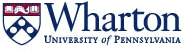 Event Detailed ChecklistThis checklist should be used in conjunction with an Event Planning Timetable. This is just the details of the steps that will help plan your event. Please see the rest of toolkit to further develop parts of this checklist.Scheduling (people to consider and confirm with while establishing a possible date)HostSpeakerPresident (and spouse)Vice President(s)DeansSchool ChairsChairmanFacultyKey StaffStudent RepresentativeLocation availabilitySchool/National calendarsInvitationsDesign- remember this is your first impression of eventGuest ListUniversity HeadsFaculty/ StaffStudent representativesNon-affiliates inviteesMake sure all deans, school chairs, and appropriate hierarchy is invitedInvitation MediumFormal printedEmailOtherFor Person/Department issuing invitationMethod of responseRegistration website or online formReceiving RSVPsWho needs to be updated on RSVPsWhen to cut off RSVP dateInformation to gather from guestsEvent LocationAvailabilitySite visit prior to bookingProximity to institute, guestsDeposits/room feesMaximum capacityCatering or dining resourcesHandicap accessSecurityParking (valet/ample space, etc.)Coat checkGreen/prep roomLayout/rentals neededCateringFacility resourcesFloor planMenu LogisticsType of serviceSpecial dietary needsAlcohol policyMeals for staffEvent Publicity/ MarketingEvent Registration SiteLife@Wharton/Digital MarketingDP AdvertisementsCalendar listings/MyWhartonPaid advertisement (Facebook, Instagram, LinkedIn)Email notifications (website)OtherProgram Scheduling and ContentTable/ Seating AssignmentsDevelop floor chartStaff and Student seatingProgram MaterialPrinted program if usingName tagsPlace cardsTable Numbers (along with a master list for greeters to let guest know)HandoutsPromotional ItemsPhotographerBooking and confirmationPhoto request listVideographerAudiovisual EquipmentDetermine A/V needs (be sure to check with presenters as to what they will need)Review venue capabilities, hire tech consultant (internal to Wharton or external)Floral NeedsTable arrangements, stage piecesSpeakersConfirm speakersGather speaker biography, digital assistsSpeaker topic (get outline or slides in advance)Speaker introductionGift to thank speaker(s)Signed Wharton Media ReleaseSupplementary Staffing (will need people to fill the following posts)RegistrationGreeters/ HostEvent set up and breakdown